FOURTEENTH SUNDAY AFTER PENTECOST                                        September 3, 2023PRELUDE                                                   Selected Hymns  WELCOME & ANNOUNCEMENTSCALL TO WORSHIPChildren of God, come to the waters.We gather to be restored and renewed.Come, with your faith and your doubt.We respond to the one who claims and calls us.Come, Christ summons us to draw near.Let us worship God with joy and thanksgiving!MORNING PRAYER  OPENING HYMN 449	     Show Us, O Lord, Your Steadfast Love                                 MendonCALL TO CONFESSIONPRAYER OF CONFESSION     Lord, we long to draw close to you, but we are afraid. Your summons requires us to step out in faith, when we do not know what awaits us. We are wary of taking risks for your sake because the chaos around us seems stronger than your assurances to us. Forgive us Lord, this and all our sin. Reach out your hand and lift us from our fear that we might follow you faithfully.SILENT PRAYERASSURANCE OF PARDON*GLORIA PATRI 581                                                                                                        GreatorexFIRST SCRIPTURE READING                                                                     Psalm 85:8-13 p. 473 ANTHEM                                     Let Us Break Bread Together                      arr.  Althouse (b. 1951)	Jean Hashagen, soprano(Text can be found in hymn 525)SECOND SCRIPTURE READING                                                            Romans 10:5-15 p.921          SERMON                                                    Confess..                                Patrick Pettit, Interim Pastor              *AFFIRMATION OF FAITH	  The Apostles' Creed                    	             Hymnal p. 35  THE LORD’S SUPPERInvitationGreat ThanksgivingCommunion of the People*CLOSING HYMN 393	O Day of Rest and Gladness                 Es flog ein kleins Waldvögelein*CHARGE and BENEDICTION  POSTLUDE                            Es flog ein kleins Waldvögelein Reprise                         *Please stand if able	Hearing devices are available for your convenience.Please be aware that they do not function until after the service begins.Link for this week’s service: https://www.youtube.com/watch?v=LWrp-_LWA1s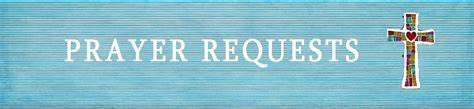 The Legacy: Mary June CookShenandoah Nursing Home: Rubye Schwab, Nancy GarberHome: Dick Huff, Mary Ultee, Mary Ann Maupin, Bird Heuchert,Warner & Linda Sandquist, Cathy CunninghamFriends and Family: Erwin Berry (Joan), Bill Bromley, Jerry Hughes, Sally McNeel, Bill Metzel (Joyce Tipton), Col. Stuart Roberts (Mark Henderson), Paul Watts, Kathleen Clements (Colleen Cash). Josh Slonaker, Barb Ostrander (Holly Bennett), Marty Rogers (sister of Cathy Cunningham), Robin Crowder, Brooks Hoover, Betsy Boswell (Curry)Military: Carson Craig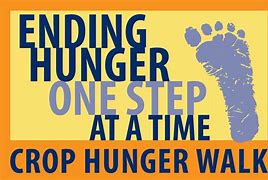 CROP WALKSunday, September 24, 2023Join the Better Together CROP Team to raise funds for Waynesboro/East Augusta CROP Hunger Walk on Sunday, September 24, at 2:00 p.m.  This year the participating Better Together Churches, including Westminster PC, Second PC and First PC (and possibly others), will be sponsoring the CROP Walk as a group.  They will also provide a joint fellowship potluck lunch at Ridgeview Park’s Woodland Shelter near the Serenity Garden from 12:30-1:30 before the 2:00 send-off.	Anyone wishing to walk should contact Cynthia Hoover at (540) 946-8596.  Make out checks to support these walkers to CWS/CROP.  Donations of any size may be given to Cynthia or through the Church Office.	Stay tuned, closer to the time, for details about the Potluck.  All congregational members are invited!                            FIRST PRESBYTERIAN CHURCHWAYNESBORO, VIRGINIA A community-minded congregation living out the love of Christ as we serve one another with humility, gentleness, and patience through God’s grace.September 3, 2023  11:00 AM 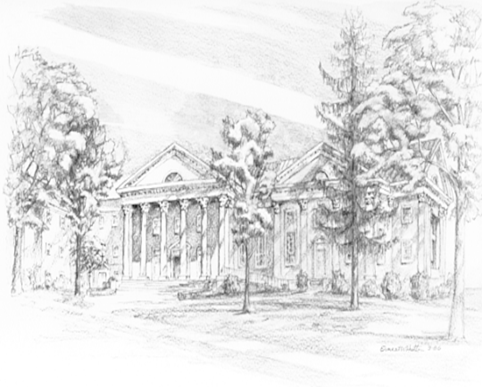 P.O. Box 877249 South Wayne AvenueWaynesboro, Virginia(540) 949-8366Church Website:  www.firstpresway.orgPreschool Website:  www.firstprespre.orgEmail:  church@firstpresway.com